Les charges non déductibles et les produits non imposables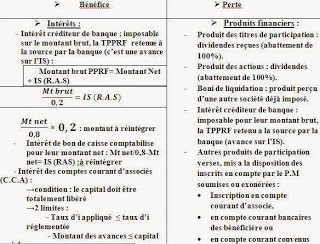 Les charges non déductibles et les produits non imposablescharges non déductiblesProduits non imposables     Bénéfice Perte  Intérêts :-   Intérêt créditeur de banque : imposable sur le montant brut, la TPPRF  retenue à la source par la banque (c’est une avance sur l’IS) :      Montant brut PPRF= Montant Net + IS (R.A.S) : montant à réintégrer-          Intérêt de bon de caisse comptabilise pour leur montant net : Mt net/0,8-Mt net= IS (RAS) :à réintégrer       - Intérêt des comptes courant d’associés (C.C.A) :→condition : le capital doit être totalement libéré →2 limites :          - Taux d’i appliqué  ≤ taux d’i réglementée                                      - Montant des avances ≤ capital social         Si la condition n’est pas respectée ou l’une des limites         n’est pas appliquée : l’intérêt est à réintégrer.-          Intérêt du compte courant du dirigeant si ;Le taux appliqué > taux autorisé-          Intérêt dont l’affectation non justifiée: non lié à l’exploitation  Produits financiers :-          Produit des titres de participation : dividendes reçues (abattement de 100%).-          Produit des actions : dividendes (abattement de 100%).-          Boni de liquidation : produit perçu d’une autre société déjà imposé.-          Intérêt créditeur de banque : imposable pour leur montant brut, la TPPRF retenu a la source par la banque (avance sur l’IS).-          Autres produits de participation verses, mis a la disposition des inscrits en compte par le P.M soumises ou exonérées :         Inscription en compte courant d’associe,         en compte courant bancaires des bénéficière ou         en compte courant convenus par écrit entre les parties.-          Intérêt servis aux établissements de crédit.-          Intérêt servis aux OPCVM, FPCT, OPCR…-          Intérêt perçus par les sociétés non résidentes au titre.  Achats :-          Les achats non encore reçues.-          Avance versée sur commande non reçue.-           Achat de fournitures de bureau non encore  consommée : charge constatée d’avance.-          Indemnité de rachat : V.O de l’immobilisation ≠ charge.-          Paiement en espèces d’achat pour plus 10000 dhs : Mt (TTC)*50 % à réintégrer  Ventes :-          Vente de marchandise non encore livrée : produit constaté d’avance.-          Avances et acomptes reçus sur commandes en cours (non livrées)-          Arrhes perçues : garanties à consolider comme des dépôts et cautionnement reçus.-          Tous les produits constatés d’avance  Entretiens et réparation :Rénovation et remplacement du moteur d’une immobilisation →prolongement de la durée de vie de l’immobilisation : V.O-          D.E.A de l’immobilisation = VO * 10% *   Majorations et pénalités de toutes natures :-          Majoration de retard pour paiement tardif de la TVA-          Pénalité fiscal pour défaut  de déclaration de la TVA.  Amortissements :-          Amortissement : DEA d’une immobilisation comptabilisée par erreur parmi les charges.-          Amortissement fiscalement différés.  Dons : 3 cas de figure-          Dons accordés aux œuvres sociales  (accepté sans dépassement de la limite fiscal de 2‰) :                 Dons : montant               -Limite : (CH.A(H.T))*2%0               =Excédant : à réintégrer (CH.N.D)-          Dons non versés à l’intérêt de l’ensemble du personnel  (libéralité non liée au besoin d’exploitation) CH.N.D:Exemple : une équipe de football d’amateur, clubs privés, club sportif (dépense personnelle au P.D.G)-          Dons accordés pour l’utilité publique (CH.D)  Autres produits :Part sociale : bénéfice de chaque associe  Prime d’assurance :-          Prime d’assurance : charge constatée d’avance(non liée à l’exercice).-          Prime d’assurance-vie souscrite sur la tète du dirigeant au profit de la société : il faut assurer l’ensemble du personnel-          Indemnité d’assurance-vie perçus lors de décès du dirigeant : C’est un placement et non pas une charge.-          Primes payees d’assurance-vie  Dotations aux provisions :-          DAP pour constitution d’un fonds de retraite.                                                                    -          DAP pour dépréciation des créances douteuses :Évaluation forfaitaire ou estimation de manière non individualise ou non encore saisie en justice-          DAP pour congés payes.-          Dégrèvement de l’IS Provisions :-          Provision pour risque d’incendie (il s’agit d’un risque assurable).-          Provision pour dépréciation des créances : évaluation forfaitaire-          Provision pour risque divers (le risque doit être nettement précisé).-          Provision pour créances douteuses (en l’absence d’individualisation).-          Provision pour hausse des prix.-          Provision pour garantis données aux clients.-          Provision pour stocks : évaluation forfaitaire.-          Provision des immobilisations amortissables.-          Provision pour perte de change.-          Provision pour indemnités de départ à la retraite.-          Provision pour licenciement  pour motif économique-          Provision pour amendes et pénalités.-          Provisions pour propre assureur.  Voiture de tourisme :-          Les redevances de crédit-bail :Limite : 300.000 dhTTCDurée du contrat : 5ans Valeur du véhicule : 550.000 dh HTMT acquisition> limite              : 550.000*20%*  =- Limite : 300.00020%*  == Excédant : CH.N.D-          Amortissement (voiture de tourisme) :Valeur du véhicule : 349200>limite 300000TTC Amortissement passée en comptabilité :…= 58200-Amortissement acceptée : 300000 *0.2 *   = 45000.→ à réintégrer : 58200-45000 = 13200  Impôts :-          IS (acomptes provisionnels)-          IR salarial : n’est pas à la charge de l’entreprise-          TVA-          Droit de douane relatif à l’importation  d’une immobilisation : à ajouter au cout d’acquisition de l’immobilisation …> non pas une charge : V.O-          Impôts et taxes payes mais non liée à l’exploitation (Exemple : Taxe d’habitation de la villa du directeur)-          D.E.A de l’immobilisation = VO * 10% *   Cadeaux publicitaires :CH.N.D si :-          Prix unitaire (TTC) > 100 dh-          S’il ne porte pas soit le nom, le sigle de la société ou la marque de fabrique  Divers :-          Erreurs comptables :  Mt des charges comptabilisées TTC au lieu de l’HT→TVA : CH.N.D  Amortissement du terrain  Assurance au profit du dirigeant : non liée au besoin de l’exploitation de l entreprise.  Erreur dans le calcul  DEA omise ou en double  Immobilisations comptabilisées parmi les charges :-          Loyers donnés sous forme de garantie : dépôts et cautionnements versés-          Aménagement du dépôt : agencement et aménagement de la construction(2)D.E.Amortissement de l’immobilisation= VO * 10% * -          Amortissement différée : Dotation sur exercice antérieur non comptabilisée  Les salaires :-          Rémunération d’un salarié n’exerçant  aucune fonction dans l’entreprise.-          Cotisation du salarié sans fonction.-          Tantièmes ordinaires (prélèvement sur le bénéfice) :  Prévus par les statuts.  Alloues aux administrateurs.